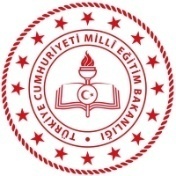 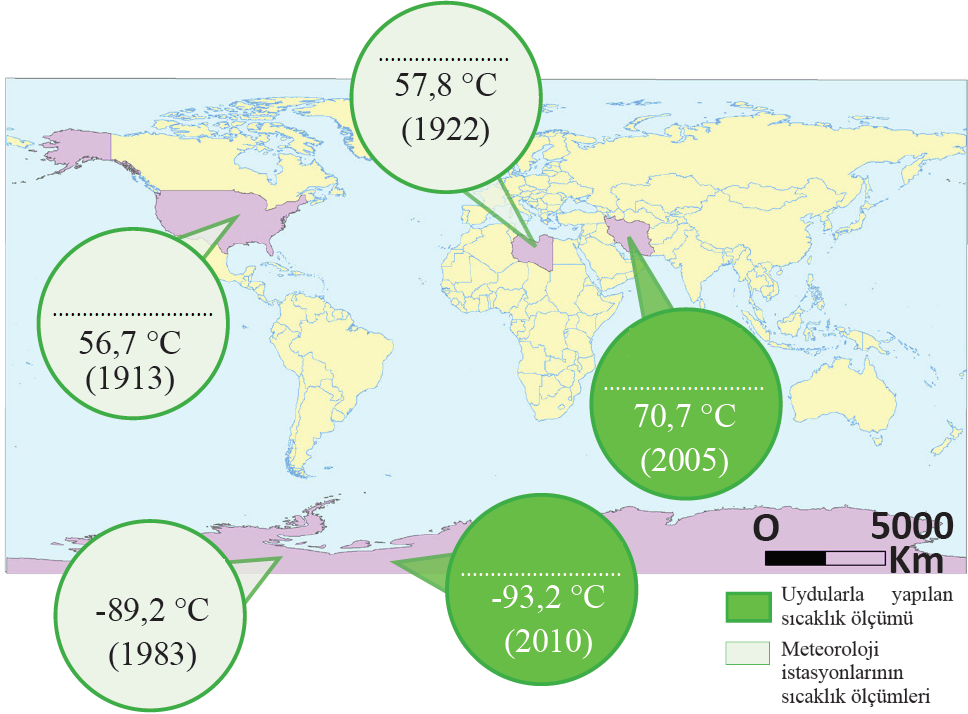 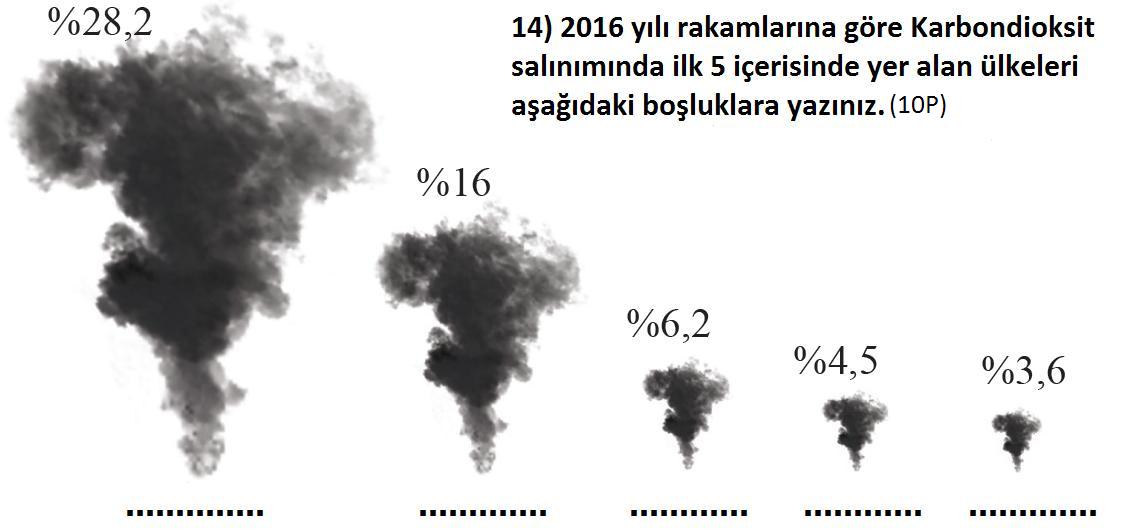 12) Tablodaki özelliklerin hangi yerleşmeye ait olduğunu örnekteki gibi gösteriniz. (10P)12) Tablodaki özelliklerin hangi yerleşmeye ait olduğunu örnekteki gibi gösteriniz. (10P)12) Tablodaki özelliklerin hangi yerleşmeye ait olduğunu örnekteki gibi gösteriniz. (10P)Sosyal ve Ekonomik ÖzelliklerKentselYerleşmeKırsalYerleşmeMesleki uzmanlaşma vardır.Gazete, dergi ve kitap okuma oranları yüksektir.Spor alanları ve organizasyonları daha fazladır.Eğitim, sağlık ve altyapı hizmetleri yetersizdir.Tiyatro, sinema, konser gibi kültürel olanaklar fazladır.İmece (işlerin el birliği ile yapılması) usulü yaygındır.9) Aşağıda tabloda verilen ekstrem olayların kökenini örnekteki gibi işaretleyiniz. (10P)9) Aşağıda tabloda verilen ekstrem olayların kökenini örnekteki gibi işaretleyiniz. (10P)9) Aşağıda tabloda verilen ekstrem olayların kökenini örnekteki gibi işaretleyiniz. (10P)9) Aşağıda tabloda verilen ekstrem olayların kökenini örnekteki gibi işaretleyiniz. (10P)9) Aşağıda tabloda verilen ekstrem olayların kökenini örnekteki gibi işaretleyiniz. (10P)9) Aşağıda tabloda verilen ekstrem olayların kökenini örnekteki gibi işaretleyiniz. (10P)EKSTREM OLAYAstronomiKökenliJeoloji KökenliJeomorfolojiKökenliMeteorolojiKökenliHidrometeorolojiKökenliTsunamiMeteor DüşmesiKütle HareketleriSel ve TaşkınlarEkstrem SıcaklıklarVolkanik Patlamalar10) Aşağıda tabloda verilen bilgilere göre boşlukları örnekteki gibi doldurunuz. (10P)10) Aşağıda tabloda verilen bilgilere göre boşlukları örnekteki gibi doldurunuz. (10P)İnsanlarınbanyo ve mutfak gibi zorunlu ihtiyaçlarını karşılayabileceği küçük ünitelerden oluşan evlerdir.Kapsül EvlerEnerji tüketimi, ulaşım, ısınma veya ürünlerin üretim ve dağıtımı sırasındaatmosfere salınan sera gazı miktarını ifade eder.Karbon Ayak İziUzaydaki asteroitlerden maden elde etmeye dayalı çalışmalardır.Uzay Madenciliğiİnsan varlığında gözlemlediğimiz ve“akıllı davranış” olarak adlandırdığımız davranışlarıgösterenbilgisayar ve robotlardır.Yapay ZekâTarımsalüretimin kentlerde, mimarisi özelolarak tasarlanmış binalarda modern yöntemlerle yapılmasıdır.Dikey ÇiftçilikABD’de; donanımdan yazılıma, medya firmalarından Genel Ağ şirketlerine birçok teknoloji firmasının merkezine verilen isimdir.Silikon Vadisi13) Aşağıdaki bazı özellikleri verilen bölgesel kalkınma projelerinin adını yazınız.(10P)13) Aşağıdaki bazı özellikleri verilen bölgesel kalkınma projelerinin adını yazınız.(10P)ÖzelliklerProjenin AdıProje kapsamında yapılan barajlardan en önemlileri Atatürk ve Karakaya’dır.GAPSamsun, Amasya, Tokat ve Çorum illerini kapsayan bölgesel kalkınma projesidir.YHGPTürkiye pamuk üretiminin %58’i, kırmızı mercimeğin %97,5’i, Antep fıstığının %93,5’i bu bölgeden karşılanmaktadır.GAPDeniz ürünleri avcılığıile yapılan üretimde ilk sırayı %40,7’lik oranile bu proje bölgesi almıştır.DOKAPKömüre ve çeliğe dayalı sanayiye olan bağımlılığı azaltarak yeni işsahaları oluşturmak için hazırlanan bir projedir.ZBK